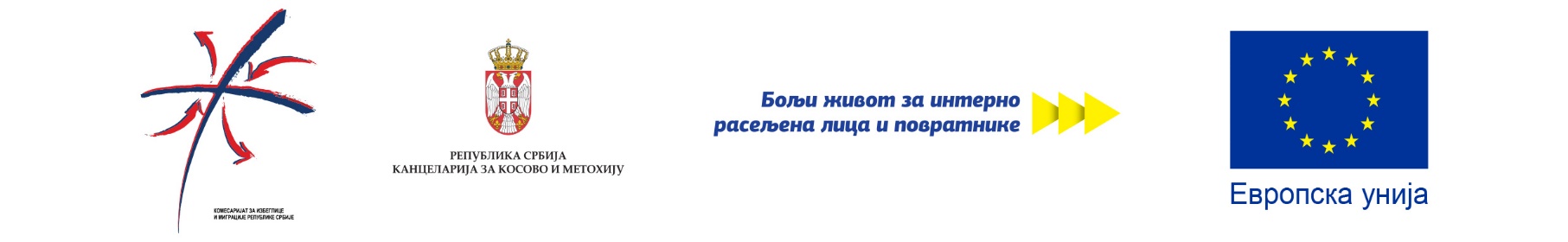          PODRŠKA POBOLJŠANJU ŽIVOTNIH USLOVA IRL I POVRATNIKA (SRB129)PRIJAVNI FORMULAR ZA EKONOMSKO OSNAŽIVANJEStranu 1 popunjava komisija – kandidati popunjavaju strane 3-14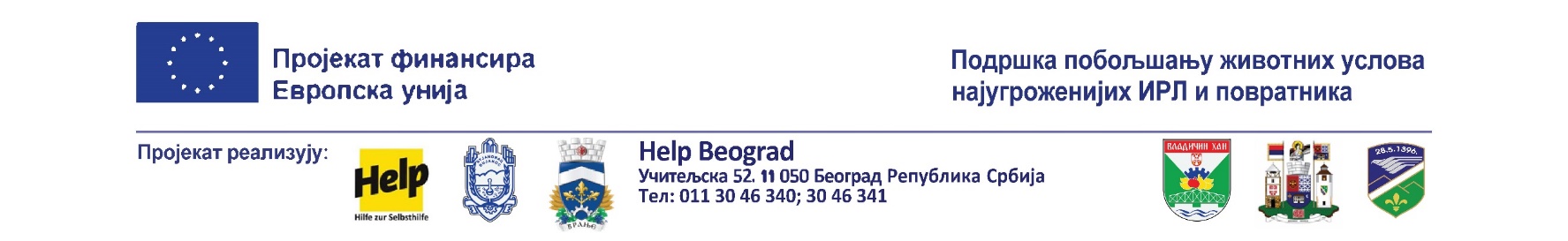 Nemačka organizacija Help – Hilfe zur Selbsthilfe e.V., u Republici Srbiji, od juna 2018. godine realizuje projekat “ Podrška poboljšanju životnih uslova IRL i povratnika ”. Program finansira Evropska unija preko Delegacije evropske unije u Republici Srbiji, a realizuje nemačka organizacija Help – Hilfe zur Selbsthilfe e. V. Institucija korisnik projekta Komesarijat za izbeglice i migracije Republike Srbije. Program se zasniva na edukativnoj i direktnoj ekonomskoj podršci uz mehanizme podsticanja razvoja mikro biznisa. Glavne aktivnosti će se koncentrisati na direktno otvaranje novih radnih mesta putem pomoći malim biznisima u vidu ekonomskih grantova, organizovanje poslovnih i stručnih obuka i obrazovanja. Help će podržati sprovođenje postojećih strategija lokalnog razvoja i podržati proces održivog razvoja u celini.U okviru projekta biće podržano najmanje 10 poslovnih ideja u opštini Vladičin Han, podnetih od strane interno raseljenih lica i/ili povratnika po sporazumu o readmisiji u njihovim namerama za započinjanje ili razvoj poslovnih delatnosti. Podrška uključuje:Donaciju u opremi i/ili materijalu prosečne vrednosti u iznosu od 1.600,00 evra, Organizacija poslovnih i stručnih obuka prema potrebama korisnika,Praćenje podržanih mikro biznisa. Potencijalni kandidati, koji imaju realne i održive poslovne ideje za započinjanje ili razvoj sopstvene ekonomske aktivnosti – poslovne delatnosti, u skladu sa  postojećim Strategijama lokalnog razvoja, mogu da konkurišu za odobravanje donacije. Odobrene donacije biće dodeljivane isključivo u vidu opreme i/ili materijala, bez gotovinskih isplata.U okviru projeka neće biti podržane sledeće  delatnosti:Ovaj prijavni formular predstavlja polazni dokument u procesu odabira korisnika pomoći. Na osnovu podataka navedenih u ovoj prijavi, predstavnici Helpa će posetiti sve kandidate koji dostave dokumentaciju zahtevanu Javnim pozivom. Neophodno je dati kompletne i detaljne odgovore na sva pitanja, a prijavni formular popuniti čitko, štampanim slovima. Odluka o dodeli pomooći biće doneta kada potrebna procedura bude završena. Da bi prijava bila uzeta u razmatranje, obavezno priložite dokumenta koja su zahtevana Javnim pozivom.Poslate prijave sa dokumentacijom se ne vraćaju.Popunjava PODNOSILAC PRIJAVE (strane od 5 do 15)1.	LIČNI PODACI1.1.	Ime i prezime podnosioca zahteva:_______________________________________________________________Broj važeće raseljeničke legitimacije:   _________________________________________Adresa prebivališta na KiM _______________________________________________________________________	JMBG,broj lične karte i mesto izdavanja (ukoliko kandidat ne poseduje ličnu kartu, navesti broj drugog ličnog 	dokumenta):________________________________________________________________	Sadašnja adresa stanovanja:  ________________________________________________________________________________________________________________________________Molimo Vas da date detaljan opis puta do vaše kuće (predviđeno da korisnici koji apliciraju za ovu vrstu pomoći budu posećeni na adresi na kojoj žive) ________________________________________________________________________________________________________________________________________________________________________________________________________________________________________________________________________________________________________________________________	Broj telefona (u slučaju da ne posedujete telefon, molimo navedite broj telefona kontakt osobe koju, u slučaju 	potrebe, možemo pozvati –rođak, prijatelj, komšija i sl.):	Kućni:___________________	                  Mobilni: _______________________Kontakt telefon:___________________	Ime kontakt osobe: _______________________1.2.	Da li imate državljanstvo Srbije?      Da Ne,  navedite vaš trenutni status____________________________________________ U proceduri je,  navedite vaš trenutni status______________________________________ Pripadnik nacionalne manjine    Da __________________________________,    Ne1.3.  Domaćinstvo u kome živite je:		 seosko	 prigradsko		 urbano1.4. Po nacionalno pripadnosti izjašnjavam se kao (odgovor na ovo pitanje je na dobrovoljnoj bazi): Srbin / Srpkinja		 Rom / Romkinja		 Rumun / Rumunka Bošnjak / Bošnjakinja		 Albanac / Albanka		 Drugo ______________________________Bračno stanje podnosioca zahteva:__________________________________________________________________Radni status podnosioca zahteva:		 zaposlen	 nezaposlen 	 obavlja sezonske posloveMesečna primanja podnosioca zahteva:______________________________________________________________1.5 Da li ste od 2008. godine boravili u inostranstvu duže od 3 meseca? Ukoliko je odgovor na ovo pitanje u oba slučaja ne, onda nemojte odgovarati do pitanja 1.5.9. uključujući i pitanje 1.5.9.U Nemačkoj		 Da. Kada? ______________________________ NeU drugim zemljama	 Da. Kada?_______________________________	Gde? ______________________ Ne 1.5.1. Kategorija povratnika Vraćen po sporazumu po readmisiji  			 Dobrovoljni povratnik Lice bez državljanstva 		 			 Državljanin treće zemlje Višestruki povratnik 					 Lice iz ugroženih kategorija vraćeno bez pratnje1.5.2. Da li ste u periodu nakon 2008. više puta boravili u zemljama EU?		 Da 		 NeUkoliko da, navedite u kojim državama / gradu i u kom periodu:1.5.3. Da li planirate Vi ili neki član porodice ponovni odlazak u inostranstvo?a) Da, objasnite________________________________________________________________________________________________________________________________________________________________________________________________b) Ne, objasnite________________________________________________________________________________________________________________________________________________________________________________________________________________________________________________________________________________________________1.6 Porodično domaćinstvo čiji je član nastradao ili nestao u sukobima na prostoru bivše SFRJ (upisati ime i prezimenestalog/nastradalog lica i srodstvo sa podnosiocem zahteva)Socio-eKONOMSKI status  2.1. a) U sledećoj tabeli navedite podatke o svim članovima vašeg domaćinstva. Svi podaci koje navedete biće tretirani kao strogo poverljivi i služiće isključivo za internu upotrebu komisiji za odabir korisnika ovog projekta i kao takvi neće biti korišćeni u druge svrhe.Član porodičnog domaćinstva je trudna žena:	 DA (ukoliko da, dostaviti dokaz)		NEČlan porodičnog domaćinstva je žrtva seksualnog/porodičnog nasilja:	 DA (ukoliko da, dostaviti dokaz)		NE2.1. b) U sledećoj tabeli navedite podatke o prosečnim mesečnim primanjima i  prosečnim mesečnim troškovima koje članovi vašeg domaćinstva ostvaruju . U kolonama za izvor prihoda, navedite jedan od mogućih izvora sa liste koja se nalazi iznad tabele, npr. ako osoba radi u privatnoj firmi NN onda će u  polju za izvor prihoda staviti oznaku a, a ukoliko joj je taj posao bio dodatni, npr. sezonski rad u polju, u polju će stajati oznaka d. Ukoliko je osoba radila više poslova sav prihod za taj mesec se sabira, a u polju se navode svi izvori prihoda npr. a/d/e.Svi ostvareni prihodi moraju biti navedeni, a mogući izvori prihoda su:a) plata								 b) penzija 						c) sopstvena proizvodnja, mesečnod) prihod iz dodatnih aktivnosti (sezonski posao, povremen rad, itd.)     e) strana penzija 						f) pomoć primljena od rođaka, prijatelja g) socijalne nadoknade (nezaposlenost, bolovanje, socijalna pomoć,.)    h) ostalo (navesti šta)___________________________________________________________U slučaju sopstvene proizvodnje i/ili prihoda iz dodatnih aktivnosti navedite neto prihod koji ostvarujete  (iznos koji ostane kada od ukupnog prihoda koji ostvarujete odbijete troškove iz same poslovne aktivnosti).2.2.	Ukoliko Vi ili članovi vaše porodice nemate prihoda ili ukoliko su mesečni troškovi veći od mesečnih 	prihoda, kako se vaše domaćinstvo izdržava? Molimo, objasnite:______________________________________________________________________________________________________________________________2.3.         Da li živite u:	 sopstvena kuća/stan 		 kao podstanar (iznos kirije _______________________) kod prijatelja 			 kod rođaka ostalo, objasnite: ________________________________________________________________________________________________________________________________2.4.	Površina vaše kuće, stana:               m22.5.	Ukoliko se bavite poljoprivrednom delatnošću, da li obradivu zemlju imate u: Zakupu                                 Vlasništvu2.5.1. Ukoliko se bavite uzgojem stoke, koliko dugo obavljate tu delatnost?	_________________________ godina	Ukoliko se bavite uzgojem stoke, pomoćne prostorije za uzgoj su u:	 zakupu                   vlasništvu2.6.	Da li su podnosilac zahteva ili članovi njegovog porodičnog domaćinstva do sad bili korisnici pomoći za ekonomsko osnaživanje porodice preko Komesarijata za izbeglice i migracije ili neke druge organizacije na teritoriji Republike Srbije?  Da                                 Ne  Ukoliko da, broj donacija, u kom iznosu i iz koje organizacije i/ili ustanove? Molimo, objasnite:________________________________________________________________________________________________________________________________________________________________________________________________ISKUSTVO U AKTIVNOSTIMA ZA STICANJE PRIHODAPodaci o stručnosti3.1.	Da li posedujete stručnu obuku/diplomu (navesti  i za svakog člana vašeg domaćinstva koji planira da 	bude uključen u poslovne aktivnosti za sticanje prihoda za koju aplicirate):________________________________________________________________________________________________________________________________________________________________________________________________________________________________________________________________3.2.	Da li imate predhodno iskustvo u delatnostu za koju tražite pomoć u ekonomskom osnaživanju:	 Da 			 Ne________________________________________________________________________________________________________________________________________________________________________________________________________________________________________________________________Iskustvo  u otpočinjanju sopstvenog biznisa3.3.	Da li ste ikada imali sopstveni biznis - samostalnu aktivnost za sticanje prihoda?  			 Da			 Ne			Da li je biznis bio registrovan?			Da			 Ne		Ukoliko ste imali sopstveni biznis, koje vrste i koliko je trajao?________________________________________________________________________________________________________________________________________________________________________________________________________________________________________________________________		Ako više niste uključeni u takve aktivnosti, zašto ste prestali? Molimo, objasnite:________________________________________________________________________________________________________________________________________________________________________________________________________________________________________________________________3.4. Da li Vam je pomoć neophodna za:	 otpočinjanje delatnosti 			 razvoj delatnosti 3.5. Pored navedene pomoći koju tražite u okviru projekta, da li planirate da uložite i dodatna sopstvena sredstva u započinjanje / razvoj delatnosti?	 Da 					 Ne4.	PLANOVI ZA RAZVOJ POSLOVNE AKTIVNOSTI4.1.	Molimo vas da navedete i kratko opišete delatnost za koju konkurišete.________________________________________________________________________________________________________________________________________________________________________________________________________________________________________________________________________________________________________________________________________________________________________________________________________________________________________________________________________________________________________________________________________________________________________________________________________________________________________________________________4.2.	Da li želite da započnete svoju aktivnost samostalno ili da se udružite sa nekim?SamostalnoUdruženo i to sa: (molimo, navedite imena osobe(a), njihovo radno iskustvo vezano za predloženu aktivnost, kao i ulogu koju će imati kao vaši partneri i njihov doprinos u opremi/materijalu ili sredstvima )________________________________________________________________________________________________________________________________________________________________________________________________4.3.	Šta planirate da proizvodite i/ili koje usluge planirate da pružate (ukoliko se već bavite tom delatnošću 	navedite šta trenutno proizvodite i/ili koje usluge pružate):________________________________________________________________________________________________________________________________________________________________________________________________________________________________________________________________________________________________________________________________4.4.	Da li planirate da angažujete dodatnu radnu snagu? Da, broj radnika ______________				 NeUkoliko je Vaša delatnost aktivna, da li angažujete dodatnu radnu snagu? Da, broj radnika ______________				 NeBroj registrovanih radnika   _________________4.5.	Opišite probleme sa kojima se suočavate u poslovanju i/ili ih očekujete u narednom periodu?________________________________________________________________________________________________________________________________________________________________________________________________________________________________________________________________________________________________________________________________4.6.	Kome biste prodavali vaše proizvode/usluge? (Objasnite)________________________________________________________________________________________________________________________________________________________________________________________________________________________________________________________________________________________________________________________________4.7.	Da li postoji konkurencija za Vaše proizvode/usluge  - navedite firme koje predstavljaju Vašu konkurenciju i objasnite ( Poljoprivrednici ne odgovaraju na ovo pitanje)?:   ________________________________________________________________________________________________________________________________________________________________________________________________________________________________________________________________4.8.	Ukoliko vaša poslovna aktivnost zahteva odgovarajući prostor, da li već posedujete ili možete obezbediti 	odgovarajući poslovni prostor za potrebe vašeg biznisa? (Objasnite i navedite adresu poslovnog 	prostora):________________________________________________________________________________________________________________________________________________________________________________________________4.9.	Da li već posedujete neke od proizvodnih sredstava koje biste koristili i za potrebe poslovne aktivnosti? Ukoliko da, molimo navedite svu opremu/materijal/poljoprivredne priključne mašine/ traktor koji već posedujete:________________________________________________________________________________________________________________________________________________________________________________________________________________________________________________________________________________________________________________________________4.10.	Ukoliko se bavite poljoprivredom navedite i broj plastenika koji posedujete i/ili  broj životinja koje 	čuvate:________________________________________________________________________________________________________________________________________________________________________________________________4.11.	Da li je vaš biznis već registrovan (u slučaju poljoprivrede da li je registrovano poljoprivredno gazdinstvo? 		Da		Datum registracije________________________PIB__________________________				Oblik registracije	_____________________________________________________			Ne		Ukoliko Ne, da li planirate da ga registrujete?		 Da, navedite do kog datuma ____________________________                          		 Ne, (iz kog razloga ne – objasnite):________________________________________________________________________________________________________________________________4.12.	U tabeli ispod navedite opremu koja Vam je neophodna za obavljanje delatnosti – šta Vam je potrebno za realizaciju Vaše  poslovne ideje?(molimo, navedite listu potrebne opreme  prema prioritetu za obavljanje Vaše aktivnosti, počevši od najneophodnije):4.13.	Gde i od kojih dobavljača se može nabaviti  oprema koja Vam je potrebna za obavljanje delatnosti? 	Molimo, navedite imena dobavljača, adresu i telefon:  ________________________________________________________________________________________________________________________________________________________________________________________________________________________________________________4.14.	Da li bi započinjanje vaše aktivnosti zahtevalo i neka dodatna gotovinska novčana ulaganja? Ukoliko 	da, koliko, u koje svrhe (npr. kupovina materijala, troškovi inspekcije itd.) i da li ste u mogućnosti da to 	sami obezbedite?________________________________________________________________________________________________________________________________________________________________________________________________________________________________________________________________________________________________________________________________4.15.	a) Kolike mesečne prihode očekujete da ostvarite od predložene aktivnosti?              (Prihodi i rashodi koje očekujete  na mesečnom nivou, šest meseci nakon dobijanja opreme za koju konkurišete)		b) Kolike mesečne troškove predviđate (očekujete) u toku realizacije predložene aktivnosti? 4.16. Da li ste prošli obuku za izradu poslovnih planova? Da					 Ne4.16.1.	Da li ste zainteresovani da učestvujete u nekoj vrsti obuke za stručno usavršavanje? Da					 NeUkoliko da, molimo Vas da navedete vrstu obuku za koju ste zainteresovani:________________________________________________________________________________________________________________________________________________________________________________________________4.17.	Ukoliko imate još neku napomenu, molimo navedite:________________________________________________________________________________________________________________________________________________________________________________________________________________________________________________________________________________________________________________________________VAŽNO! Podnosilac prijave za sebe i članove porodičnog domaćinstva dostavlja sledeće dokaze:1. Uredno popunjen i potpisan obrazac prijave;2. Fotokopiju legitimacije interno raseljenog lica (NAPOMENA: obavezno za Podnosioca prijave, a za ostale članove porodičnog domaćinstva ukoliko su evidentirani kao interno raseljeno lice) iliFotokopiju putnog lista ili dokumentaciju kojom dokazuje da je povratnik po Sporazumu o readmisiji, (obavezno za podnosioca prijave i druge članove porodičnog domaćinstva koji su povratnici po Sporazumu o readmisiji3. Fotokopiju lične karte za sve članove porodičnog domaćinstva sa 16 i više godina (očitane, ukoliko je u pitanju biometrijska lična karta sa čipom);4. Izjavu overenu kod nadležnog organa overe da Podnosilac prijave i članovi njegovog porodičnog domaćinstva nisu uključeni u neki drugi program/projekat stambenog zbrinjavanja ili poboljšanja uslova života kroz dohodovne aktivnosti, u tekućoj godini;5. Dokaz o prihodima:- Potvrda o nezaposlenosti iz Nacionalne službe za zapošljavanje za nezaposlene članove porodičnog domaćinstva registrovane u Nacionalnoj službi za zapošljavanje; u slučaju da se radi o nezaposlenom članu porodičnogdomaćinstva koji nije registrovan kod Nacionalne službe za zapošljavanje izjava overena kod nadležnog organa kojom se potvrđuje da je podnosilac nezaposlen i da nema prihode;- Potvrda poslodavca o visini primanja u mesecu koji prethodi mesecu podnošenja prijave na Javni poziv – za zaposlene članove porodičnog domaćinstva;- Ček od penzije za mesec koji prethodi mesecu objavljivanja ovog Javnog poziva ili ukoliko lice ne ostvaruje primanja po osnovu penzije – potvrda nadležne službe ili izjava overena kod nadležnog organa da lice ne ostvaruje primanja po osnovu penzije u Republici Srbiji i/ili drugoj državi;6. Za članove porodičnog domaćinstva uzrasta 15 - 26 godina - dokaz o školovanju(potvrda nadležne obrazovne insistucije o školovanju), ukoliko ovi članovi porodičnog domaćinstva nisu na školovanju - dokaze navedene u tački 5) ovog stava (dokazi o prihodima);7. Dokaz za porodično domaćinstvo sa detetom sa invaliditetom ili smetnjama urazvoju - Rešenje Komisije za kategorizaciju dece ili mišljenje inter-resorne komisije za decu sa telesnim invaliditetom ili smetnjama u razvoju;8. Dokaz o smanjenju ili gubitku radne sposobnosti ili telesnom oštećenju:-Rešenje nadležne Komisije o smanjenju ili gubitku radne sposobnosti ili telesnom oštećenju za člana porodice sa invaliditetom;9. Za jednoroditeljsku porodicu prilaže se:- potvrda o smrti bračnog druga;- rešenje nadležnog suda o proglašenju nestalog lica za umrlo;- izvod iz matične knjige rođenih za decu bez utvrđenog očinstva;- presuda o razvodu braka ili dokaz o poveravanju maloletnog deteta ili dece (ukoliko u presudi o razvodu braka nije odlučeno o poveravanju deteta, ili ukoliko se radi o vanbračnim partnerima čija je zajednica prestala da traje), a uz oba dokaza potrebno je priložiti izjavu Podnosioca prijave overenu kod nadležnog organa da se Podnosilac prijave neposredno brine o detetu i da samostalno obezbeđuje sredstva za izdržavanje, da drugi roditelj ne učestvuje ili nedovoljno učestvuje u tim troškovima, a da, u međuvremenu, Podnosilac prijave nije zasnovao bračnu ili vanbračnu zajednicu;10. Potvrda prethodnog poslodavca, fotokopija radne knjižice ili izjava overena kod nadležnog organa overe da lice ima potrebno znanje i veštinu za pokretanje, razvoj i unapređenje dohodovne aktivnosti na koju se odnosi Pomoć;11. Dokaz da ima registrovanu delatnost;12. Dokaz da pokreće aktivnost:(1) da je registrovao i pokreće novu aktivnost,(2) izjava da pokreće aktivnost (ako nije registrovao novu aktivnost koju pokreće);Dokazi se podnose u fotokopiji, s tim da Komisija za izbor korisnika može od Podnosioca prijave na Javni poziv tražiti originalna dokumenta na uvid.Pored navedenih dokaza, Komisija za izbor korisnika može od Podnosioca prijave tražiti i druge neophodne dokaze radi utvrđivanja činjenica i okolnosti potrebnih za donošenje pravilne i zakonite odluke.Potpisanu prijavu sa propisanom dokumentacijom, u zatvorenoj koverti dostaviti lično ili preporučenom poštom, najkasnije do 17.09.2019.godine  na sledeću na adresu:Opština Vladičin Han Svetosavska 1, 17 510 Vladičin Han sa napomenom: „Komisiji za odabir korisnika za dohodovne aktivnosti“Ja, dole potpisani podnosilac prijave, izjavljujem da su odgovori na gore navedena pitanja istiniti i potpuni. Takođe, saglasan sam da se podaci i informacije navedene u prijavi mogu proveriti u skladu sa Zakonom o zaštiti podataka o ličnosti i razmenjivati sa ostalim partnerima u realizaciji ovog projekta.Datum podnošenja:								Podnosilac prijave:_________________________						__________________________Šifra upitnika:Šifra upitnika:  Grad/opština______________________________  Grad/opština______________________________  Grad/opština______________________________Ime i prezime:Ime i prezime:__________________________________________ Godina rođenja:____________________________________________________________ Godina rođenja:____________________________________________________________ Godina rođenja:____________________________________________________________ Godina rođenja:____________________________________________________________ Godina rođenja:__________________Kategorija:Pol:Kategorija:Pol: IRL               Povratnik po sporazumu o readmisiji M             Ž  IRL               Povratnik po sporazumu o readmisiji M             Ž  IRL               Povratnik po sporazumu o readmisiji M             Ž  IRL               Povratnik po sporazumu o readmisiji M             Ž  IRL               Povratnik po sporazumu o readmisiji M             Ž Udruženi projekat:Udruženi projekat: NE           DA _______________________________________________________ NE           DA _______________________________________________________ NE           DA _______________________________________________________ NE           DA _______________________________________________________ NE           DA _______________________________________________________Tip predložene aktivnosti:Tip predložene aktivnosti: Poljoprivreda                          Zanat                             Usluge Poljoprivreda                          Zanat                             Usluge Poljoprivreda                          Zanat                             Usluge Poljoprivreda                          Zanat                             Usluge Poljoprivreda                          Zanat                             UslugeŠifra i naziv aktivnosti:Šifra i naziv aktivnosti:Ekonomska isplativost:Ekonomska isplativost:Socijalna ugroženost:Socijalna ugroženost:Objašnjenje:Ukupan broj bodovaŠifra delatnostiOpis01.4Uzgoj životinja11.01.Destilacija, prečišćavanje i mešanje pića11.02.Proizvodnja vina od grožđa11.03.Proivodnja pića i ostalih voćnih vina11.04.Proizvodnja ostalih nedestilovanih fermentisanih pića11.05.Proizvodnja piva11.06.Proizvodnja slada35.14Trgovina električnom energijom35.23Trgovina gasovitim gorivima preko gasovodne mreže45.11Trgovina automobilima i lakim motornim vozilima45.19Trgovina ostalim motornim vozilima45.31Trgovina na veliko delovima i opremom za motorna vozila45.40Trgovina motociklima, delovima i priborom, održavanje i popravka motocikala46.11Posredovanje u prodaji poljoprivrednih sirovina, životinja,tekstilnih sirovina46.12Posredovanje u prodaji goriva, ruda, metala i industrijskih hemikalija46.13Posredovanje u prodaji drvene građe i građevinskog materijala46.14Posredovanje u prodaji mašina, industrijske opreme, brodova i aviona46.15Posredovanje u prodaji nameštaja, predmeta za domaćinstvo46.16Posredovanje u prodaji tekstila, odeće, krzna i predmeta od kože46.17Posredovanje u prodaji hrane, pića i duvana46.18Specijalizovano posredovanje u prodaji posebnih proizvoda46.19Posredovanje u prodaji raznovrsnih proizvoda46.21Trgovina na veliko žitom, sirovim duvanom, semenjem i hranom za životinje46.22Trgovina ne veliko cvećem i sadnicama46.23Trgovina na veliko životinjama46.24Trgovina ne veliko sirovom, nedovršenom i dovršenom kožom46.31Trgovina na veliko voćem i povrćem46.32Trgovina na veliko mesom i proizvodima od mesa46.33Trgovina na veliko mlečnim proizvodima, jajima i jestivim uljima46.34Trgovina na veliko pićima46.35Trgovina na veliko duvanskim proizvodima46.36Trgovina na veliko šećerom, čokoladom i slatkišima46.37Trgovina na veliko kafom, čajevima, kakaom i začinima46.38Trgovina na veliko ostalom hranom, uključujući ribu, ljuskare i mekušce46.39Nespecijalizovana trgovina na veliko hranom, pićima i duvanom46.41Trgovina na veliko tekstilom46.42Trgovina na veliko odećom i obućom46.43Trgovina na veliko električnim aparatima za domaćinstvo46.44Trgovina na veliko porculanom, staklenom robom i sredstvima za čišćenje46.45Trgovina na veliko parfimerijskim i kozmetičkim proizvodima46.46Trgovina na veliko farmaceutskim proizvodima46.47Trgovina na veliko nameštajem, tepisima i opremom za osvetljenjem46.48Trgovina na veliko satovima i nakitom46.49Trgovina na veliko ostalim proizvodima46.51Trgovina na veliko računarima, računarskom opremom i softverima46.52Trgovina na veliko elektronskim i telekomunikacionim delovima i opremom46.61Trgovina na veliko poljoprivrednim mašinama, opremom i priborom46.62Trgovina na veliko alatnim mašinama46.63Trgovina na veliko rudarskim i građevinskim mašinama46.64Trgovina na veliko mašinama za tekstilnu industriju i mašinama za šivenje i pletenje46.65Trgovina na veliko kancelarijskim nameštajem46.66Trgovina na veliko ostalim kancelarijskim mašinama i opremom46.69Trgovina na veliko ostalim mašinama i opremom46.71Trgovina na veliko čvrstim, tečnim i gasovitim gorivima i sličnim proizvodima46.72Trgovina na veliko metalima i metalnim rudama46.73Trgovina na veliko drvetom, građevinskim materijalom i sanitarnom opremom46.74Trgovina na veliko metalnom robom, instalacionim materijalima, opremom i priborom za grejanje46.75Trgovina na veliko hemijskim proizvodima46.76Trgovina na veliko ostalim poluproizvodima46.77Trgovina na veliko otpacima i ostacima46.90Nespecijalizovana trgovina na veliko47.11Trgovina na malo u nespecijalizovanim prodavnicama, pretežno hranom, pićima i duvanom47.19Ostala trgovina na malo u nespecijalizovanim prodavnicama47.21Trgovina na malo voćem i povrćem u specijalizovanim prodavnicama47.22Trgovina na malo mesom i proizvodima od mesa u specijalizovanim prodavnicama47.23Trgovina na malo ribom, ljuskarima i mekušcima u specijalizovanim prodavnicama47.24Trgovina na malo hlebom, testeninom, kolačima i slatkišima u specijalizovanim prodavnicama47.25Trgovina na malo pićima u specijalizovanim prodavnicama47.26Trgovina na malo proizvodima od duvana u specijalizovanim prodavnicama47.29Ostala trgovina na malo hranom u specijalizovanim prodavnicama47.30Trgovina na malo motornim gorivima u specijalizovanim prodavnicama47.41Trgovina na malo računarima, perifernim jedinicama i softverom 47.42Trgovina na malo telekomunikacionom opremom u specijalizovanim prodavnicama47.43Trgovina na malo audio i video opremom u specijalizovanim prodavnicama47.51Trgovina na malo tekstilom u specijalizovanim prodavnicama47.52Trgovina na malo metalnom robom, bojama i staklom u specijalizovanim prodavnicama47.53Trgovina na malo tepisima, zidnim i podnim oblogama u specijalizovanim prodavnicama47.54Trgovina na malo električnim aparatima za domaćinstvo u specijalizovanim prodavnicama47.59Trgovina na malo nameštajem, opremom za osvetljenje i ostalim predmetima za domaćinstvo 47.61Trgovina na malo knjigama u specijalizovanim prodavnicama47.62Trgovina na malo novinama i kancelarijskim materijalom u specijalizovanim prodavnicama47.63Trgovina na malo muzičkim i video zapisima u specijalizovanim prodavnicama47.64Trgovina na malo sportskom opremom u specijalizovanim prodavnicama47.65Trgovina na malo igrama i igračkama u specijalizovanim prodavnicama47.71Trgovina na malo odećom u specijalizovanim prodavnicama47.72Trgovina na malo obućom i predmetima od kože u specijalizovanim prodavnicama47.73Trgovina na malo farmaceutskim proizvodima u specijalizovanim prodavnicama47.74Trgovina na malo medicinskim i ortopedskim pomagalima u specijalizovanim prodavnicama47.75Trgovina na malo kozmetičkim i toaletnim proizvodima u specijalizovanim prodavnicama47.76Trgovina na malo cvećem, sadnicama, semenjem, đubrivima, kućnim ljubimcima 47.77Trgovina na malo satovima i nakitom u specijalizovanim prodavnicama47.78Ostala trgovina na malo novim proizvodima u specijalizovanim prodavnicama47.79Trgovina na malo polovnom robom u prodavnicama47.81Trgovina na malo hranom, pićima i duvansikm proizvodima na tezgama i pijacama47.82Trgovina na malo tekstilom, odećom i obućom na tezgama i pijacama47.89Trgovina na malo ostalom robom na tezgama i pijacama47.91Trgovina na malo posredstvom pošte ili preko interneta47.99Ostala trgovina na malo izvan prodavnica, tezgi i pijaca49.32Taksi prevoz66.12Brokerski poslovi s hartijama od vrednosti i berzanskom robom, usluge menjačnica92.00Kockanje, klađenjeNaziv državeGradU perioduU perioduNaziv državeGradoddo2.1Članovi domaćinstva (samo za osobe koje žive u vašem domaćinstvu):Napomena: Podnosilac zahteva upisuje svoje podatke u prvi redČlanovi domaćinstva (samo za osobe koje žive u vašem domaćinstvu):Napomena: Podnosilac zahteva upisuje svoje podatke u prvi redČlanovi domaćinstva (samo za osobe koje žive u vašem domaćinstvu):Napomena: Podnosilac zahteva upisuje svoje podatke u prvi redČlanovi domaćinstva (samo za osobe koje žive u vašem domaćinstvu):Napomena: Podnosilac zahteva upisuje svoje podatke u prvi redČlanovi domaćinstva (samo za osobe koje žive u vašem domaćinstvu):Napomena: Podnosilac zahteva upisuje svoje podatke u prvi redČlanovi domaćinstva (samo za osobe koje žive u vašem domaćinstvu):Napomena: Podnosilac zahteva upisuje svoje podatke u prvi redČlanovi domaćinstva (samo za osobe koje žive u vašem domaćinstvu):Napomena: Podnosilac zahteva upisuje svoje podatke u prvi redBr.Ime i prezimeSrodstvo sa podnosiocem zahtevaDatum rođenja (dd/mm/gggg)Bračno stanjeStatus (REA ili IRL) navedite broj raseljeničke legitimacije ili lične karteObrazovanje (osnovno, srednje, više, visoko)Hronično oboljenje ili hendikepiranost (navedite koje oboljenje) i mesečni troškovi potrebni za lečenje1.POD. ZAHTEVA2.3.4.5.6.7.8.9.10.2.1Prosečni mesečni prihodi članova domaćinstva:Prosečni mesečni prihodi članova domaćinstva:Prosečni mesečni prihodi članova domaćinstva:Prosečni mesečni prihodi članova domaćinstva:Ukupni prosečni troškovi (mesečni) domaćinstva:Br.Ime i prezimeznos prosečnih mesečnih prihoda za proteklih 12 meseciIznos u dinarimaIzvor prihodaDa li ste zvanično zaposleni?Ukupni prosečni troškovi (mesečni) domaćinstva:1.2.3.4.5.6.7.8.Vrsta obradive površine (polje-njiva, bašta, voćnjak, pašnjak, plastenik)Ukupna površina zemljišta određenog tipa u hektarimaVrsta životinje koje uzgajate (živina, krave, ove, koze, pčele)Ukupan broj životinja određenog tipa koje uzgajate (u slučaju da gajite pčele navedite broj košnica)A) Naziv opremeA) Naziv opremeB) Specifikacija(model, tip, proizvođač, tehničke karakteristike, godina proizvodnje i sl.)C) Cena po jedinici (u dinarima)D) Tražena količinaE) Ukupna vrednost (CxD)PrimerMašina za proizvodnju dugmadi za kosmonautska odelaRocket LTD, WP502, K1000, 5kW snaga, kapacitet 1000 dugmadi u minuti 70.000,00170.000,00PrimerMašina za proizvodnju rajsferšlusa za kosmonautska odelaPluton manufacturing, Sigma XXI, orbit 333, 9kW snaga, kapacitet 200 metara u minuti95.000,00195.000,001.2.3.4.5.6.7.8.9.1011UKUPNA VREDNOST TRAŽENE OPREME (u dinarima):UKUPNA VREDNOST TRAŽENE OPREME (u dinarima):UKUPNA VREDNOST TRAŽENE OPREME (u dinarima):UKUPNA VREDNOST TRAŽENE OPREME (u dinarima):UKUPNA VREDNOST TRAŽENE OPREME (u dinarima):Proizvodi/uslugeKoličina prodatih  proizvoda/uslugaMesečni prihod po proizvodima/uslugama (količina x cena u dinarima)UKUPAN PRIHOD:UKUPAN PRIHOD:TroškoviIznos u dinarimaTekući troškovi (struja, voda)Administrativni troškovi ( telefon, internet, ostalo...)TransportPlate (uključujući i platu podnosioca prijave, odnosno nosioca delatnosti)Troškovi repromaterijalaOstali troškovi vezani za projekatUKUPNI TROŠKOVI:Ukupni prihodi:Ukupni troškovi:Zarada/Gubitak (prihodi-troškovi) u dinarima: